UNIVERSITAS YUDHARTA PASURUAN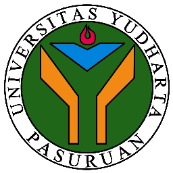 FAKULTAS ILMU SOSIAL & ILMU POLITIK		REKAP NILAISEMESTER GANJIL- TAHUN AKADEMIK 2023/2024PROGRAM STUDI ILMU KOMUNIKASI (B)Nama Dosen:  NINUK RISWANDARI, S.Sos.M.SiSKS: 3Matakuliah: Komunikasi BisnisSemester: 7 - BNo.NamaNIMNilai AkhirKehadiran1.FARID MUBAROK202069090024A-162.SITI AISYATUR ROHMAH202069090025A163.HERU ARDIANSYAH202069090026A-164.MOKHAMAD YUNUS202069090027A165.FAIZATUN NADIA202069090028A-166.SITI AMINAH202069090029B167.RESTI NATASYA202069090031B-168.ACHMAD MUZAKKI FAQIHUDDIN202069090036A-169.MUHAMMAD SYAIFUDDIN202069090037A-1610.SILVIA DEWI ANISA202069090038A-1611.NIZAR IMRON ALFIFI202069090039A-1612.SHIDQI SAIFUDDIN HAMZAH202069090040A-1613.KHORITA APRILIYA SAPUTRI202069090041A-1614.MOHAMMAD MAHMUD202069090042A-1615.NUR AFIFAH AFIF202069090043A-1616.PUTRI NUR LAILA202069090044B1617.PUTRI ROUDHOTUL JANNAH FIRDAUSY202069090047B1618.MOH NADZIR202069090052B1619.AMINATURROFIQOH202069090053A-16Jumlah MahasiswaJumlah MahasiswaJumlah MahasiswaParaf dosen pengampuParaf dosen pengampuParaf dosen pengampuPasuruan, 8 Februari 2024Dosen Pengampu,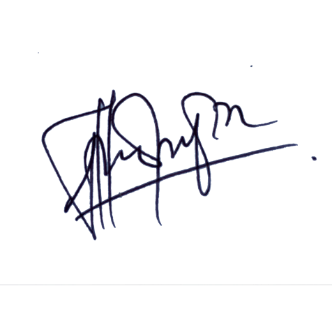 Ninuk Riswandari(……………………………………………..)